       Sound Level Activity							Name __________________________________   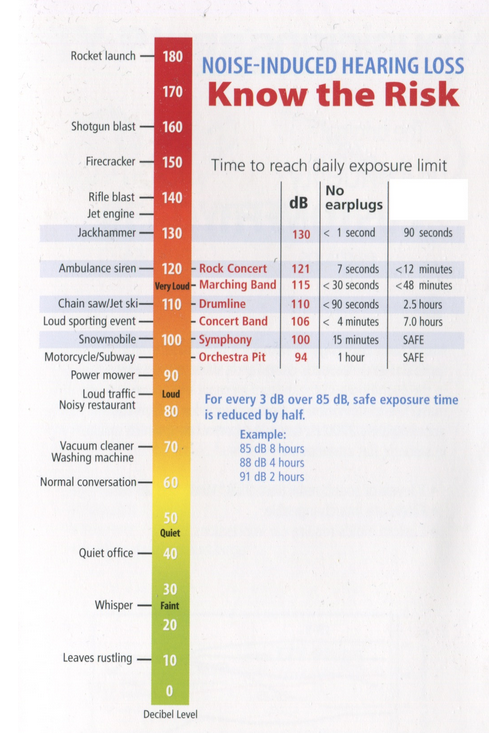 Using the decibel meter, record the noise level in 10 areas of your school.  Record on the chart below.Underline softest sound. Circle the loudest sound.List any areas above the recommended exposure level. Choose one room and look around. Are there any measures designed to lessen the noise levels? Optional Investigation: Does your city or community have a noise ordinance? 	  Decibel LevelSound Location30405060708090100110120120+